FORMULÁRIO DE REQUISIÇÃO DE DIREITOS DO TITULAR DE DADOS PESSOAISQUALIFICAÇÃO DO TITULAR DE DADOS PESSOAIS:QUALIFICAÇÃO DO PROCURADOR OU REPRESENTANTE LEGAL DO TITULAR:SELECIONE O(S) DIREITO(S) QUE PRETENDE EXERCER:     Confirmação da existência do tratamento de dados.Permite confirmar a existência de tratamento de dados pessoais de sua titularidade.      Acesso aos dados.Permite conhecer quais os dados pessoais de sua titularidade que são objeto de tratamento.      Correção de dados incompletos, inexatos ou desatualizados.Permite a retificação, total ou parcial, dos dados de sua titularidade.      Anonimização, bloqueio ou eliminação de dados.Permite a anonimização, bloqueio ou eliminação de dados desnecessários, excessivos ou tratados em desconformidade com a LGPD pela Câmara.           Eliminação de dados tratados com o consentimento do titular.Permite a eliminação de dados de sua titularidade que tenham sido tratados mediante consentimento, após a revogação ou término deste.      Informação sobre compartilhamento de dados com terceiros.Permite a obtenção de informações acerca do compartilhamento de seus dados pessoais com terceiros pela Câmara      Informação sobre a possibilidade de não fornecer consentimento e sobre as consequências da negativa.Permite que o titular de dados seja esclarecido acerca de consequências advindas da revogação de consentimento anteriormente concedido para o tratamento de dados pessoais.      Revogação de consentimento.Permite revogar consentimento anteriormente concedido para o tratamento de dados pessoais de sua titularidade.Por gentileza, forneça-nos o máximo de detalhes das informações solicitadas, como por exemplo: os períodos específicos, horários, datas, nomes, tipos de documentos ou quaisquer outras informações acerca da requisição: (Lembre-se de que a Câmara poderá entrar em contato com o requisitante ou seu procurador para solicitar informações adicionais, no caso de a requisição não estar clara o suficiente)____________________________________________________________________________________________________________________________________________________________________________________________________________________________________________________________________________________________________________________________________________________________________________________________________________________________________________________________________________________________________________________________________________________________________________________________________________________________________________________________________________________________________________________________________________________________________________________________________________Como você gostaria de receber a resposta?(  ) E-mail(  ) PresencialmenteA Lei Geral de Proteção de Dados (LGPD) estabelece, em seu Art. 19, que o prazo para resposta é de até 15 (quinze) dias, contado da data do requerimento do titular.A contagem do prazo legal não será considerada caso os documentos comprobatórios não sejam adequados ou suficientes para a validação da identidade do titular.Assinatura: ________________________________Data: _____________________Mais informações: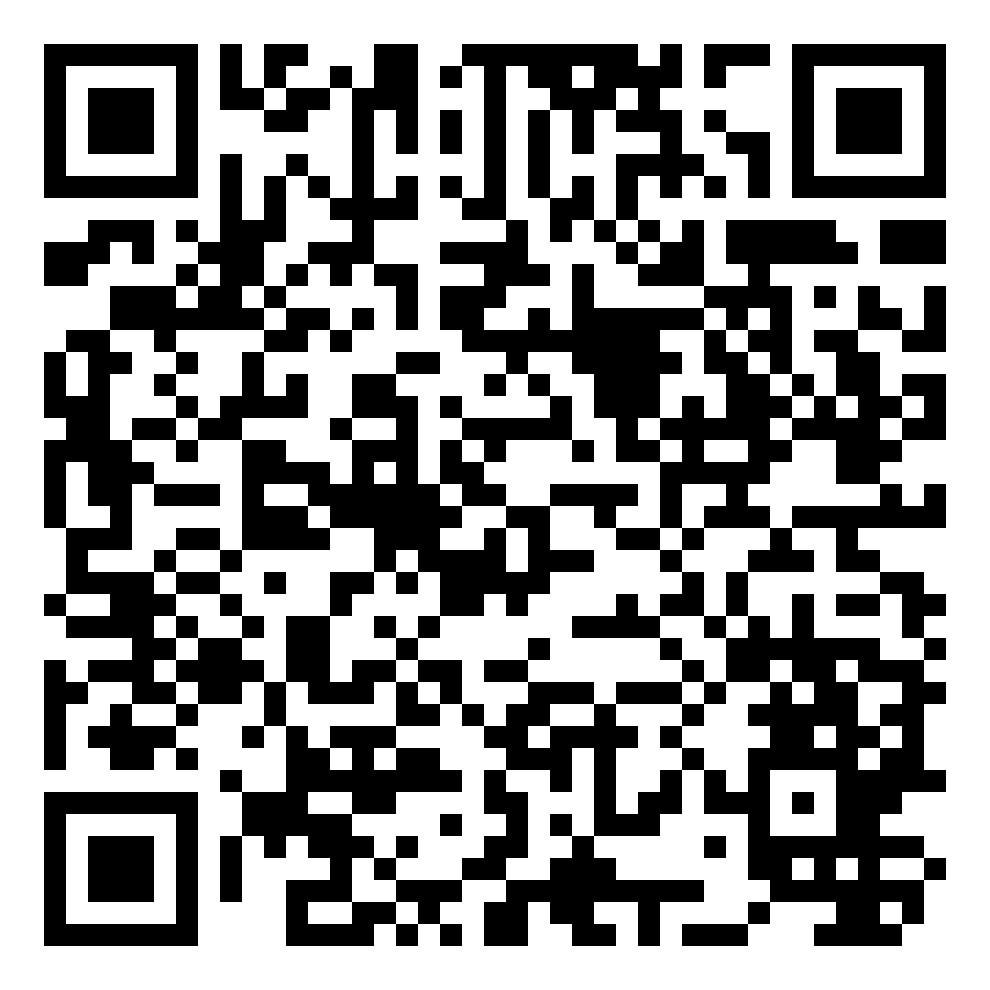 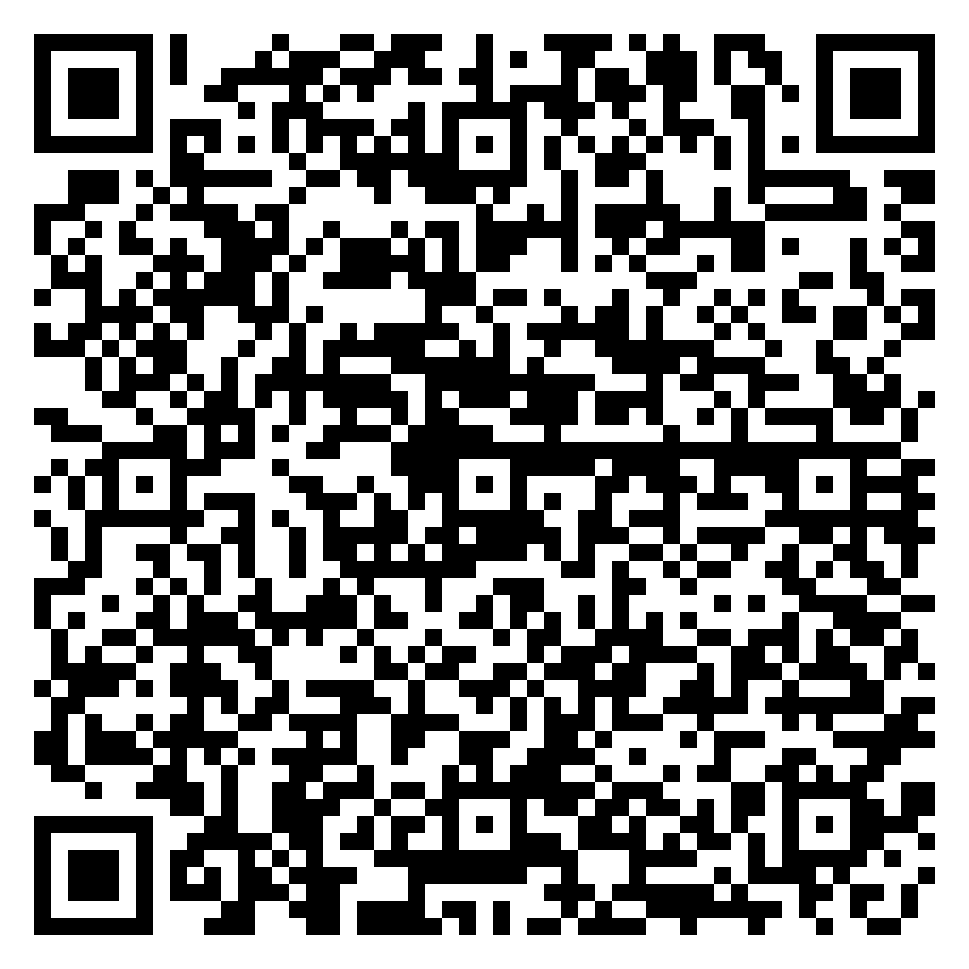 Lei Geral de Proteção de Dados			Política de Privacidade de Dados PessoaisNome completoCPFData de nascimentoTelefoneE-mailNome completoCPFData de nascimentoTelefoneE-mail